 MUSIC 9/10 ProjectsChoose one Project from each level – (1-2 class periods to work)Level 1 – music you enjoyLevel 1 – music you enjoyThe Playlist ProjectMake a playlist of songs that are tied together by a theme you choose (the theme must be something that is included in all the songs – like songs about trucks, or songs with bongos in them – cannot be favorite songs or a genre based theme) Project includes 3 parts1. List of songs with artists2. 2-3 Paragraphs written about what your theme is and why you chose it.3. Design and create an album cover for your playlist(Draw, Paint, or Digital)Playlist must include at least 10 songsMake a PowerPoint or Prezi Introduce the class to your favorite Band/Artist/GenreBy creating a powerpoint/preziOptional - Show presentation in classStrongly recommendedPresentation must include a video/Audio sample of the Music (2-3mins), a slide describing the music, why you like it, and where you first heard it, and other info of your choosing *6-7 Slides (Presented in Class)11-12 Slides (Not Presented)Level 2 – Analyzing music you enjoyLevel 2 – Analyzing music you enjoyLevel 2 – Analyzing music you enjoyMovies/TV and Their Music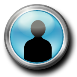 Find examples of Music in several different movies/TV shows of the same genre and compare them for similarities and differences –(Examples Disney, Fast and Furious, Horror) Write about the 6 Elements for each Song and sound clips must be included in presentation. Must be presented either in essay format or via Powerpoint/PreziOptional - Show presentation in classStrongly recommendedMusical Art Piece – Please get as crazy as you want!You must choose 1 song and Using random materials & mediums create a piece of art inspired by the music you have chosen.  You must analyze your song using the 6 Elements of music and represent your findings on your piece of ArtThe size is up to you. Items must be labeled as to what they represent Back to the OriginalAnalyze a modern song that is a re-make/cover of an older song *Use must complete an analysis of the two songs using the 6 Elements of Music  and then write some paragraphs that talk about the 2 songs your reflections on them. You should include a paragraph describing the similarities and differences, and a paragraph that tells your opinion of which version you preferLevel 3 – Creating/Defending music you enjoyLevel 3 – Creating/Defending music you enjoyLevel 3 – Creating/Defending music you enjoyNominate a Genre that defines your GenerationWhich genre or group of artists do you think defines the current generation’s musicNominate a group and create some way to back up your ideaResearch and Evidence required – you need supporting evidence, this should not be solely your opinions*Must be presented in essay format – typed - (350 words)Create an Original Piece of MusicUse instruments provided and create your own songSong should be either performed or recorded and also include some form of written notation. Upon completion of the song, you will hand in the music (Written Notation/Words and Cords) and either a recording or be prepared to perform your song for the class Create a Sound Story through SongUse keyboard sounds or some other musical composition to create a sound story - at least 40sec longThe story must be written out and a plan/layout must be evident –should be at least ¾ of a page with sentences and matching sounds in brackets (Example; the dog was hit by a car [screeching wheel – 506]The Story must be either  presented/preformed in class or recorded to be played in class (I can help your with this)